					                  BB Promotion GmbH in cooperation with                                                                                                     Diamond Dance Productions and Indigo Productions presents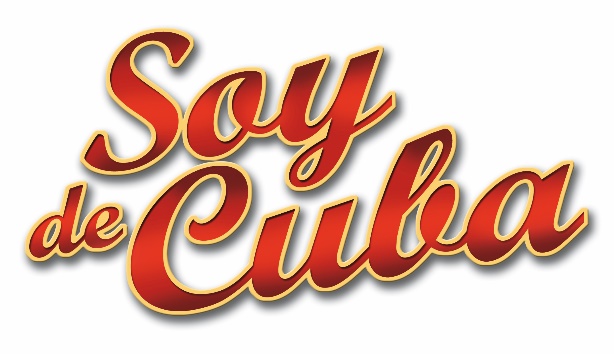 PresseaussendungBB Promotion GmbHTanzmusical „Soy de Cuba“ im Festspielhaus BregenzMitreißende Rhythmen, karibisches Flair und eine bewegende LiebesgeschichteBregenz, 10. Dezember 2018 – Feurige Tänze zu pulsierenden Rhythmen, temperamentvolle Sänger, eine hochkarätige Live-Band: Am 29. April 2019 bringt das Bregenzer Festspielhaus eine Show auf die Bühne, die das Publikum mitten in die Karibik entführt: „Soy de Cuba“, übersetzt „Ich komme aus Kuba“. Voller Leidenschaft verkörpern Ensemble und Band die pure Lebensfreude, die den Kubanern in die Wiege gelegt ist.Das Tanzmusical „Soy de Cuba“ führt auf eine Reise ins Herz der Insel. Es geht um die bewegende Liebesgeschichte der jungen Ayala und ihren Weg aus Viñales, ihrem ländlichen Zuhause im Westen Kubas, nach Havanna. Bei Filmaufnahmen auf einer Großleinwand tauchen die Zuschauer ins pulsierende Leben der Hauptstadt ein. Dort will Ayala ihr Glück als Tänzerin versuchen. Schnell lernt sie jedoch die Schattenseiten einer Welt kennen, in der Intrigen, Eifersucht und Rivalität an der Tagesordnung sind. Doch sie gibt nicht auf: Sie will sich als Tänzerin beweisen und obendrein das Herz ihrer großen Liebe erobern.Von Salsa über Rumba bis ReggaetónWenige Flecken auf der Welt verkörpern ein so berauschendes Lebensgefühl wie Kuba – die pure Lust am Leben, am Tanz und an der Musik. „Soy de Cuba“ bringt diese Stimmung hautnah nach Europa. Die Tänzerinnen und Tänzer wurden an den besten Schulen des Landes ausgebildet und wechseln mühelos zwischen den typisch kubanischen Stilen: vom Feuer des Salsa zur Leichtfüßigkeit des Cha-Cha-Cha, von der Leidenschaft von Mambo und Rumba bis hin zur Coolness von Reggaetón und Streetdance.Sehr positive KritikenSeit 2015 überzeugen die Künstler – Tänzer, Live-Band und zwei Sänger – auf ihren Gastspielreisen durch Europa. Im April 2019 gehen sie auf große Tournee durch Deutschland, Österreich und die Schweiz. In Bregenz ist das Tanzmusical am 29. April zu erleben. Die spanische Tageszeitung El Mundo schwärmte von einem „Strudel kubanischer Energie“. Die Frankfurter Allgemeine Zeitung schrieb: „In Sachen Ensemble, Choreographie, Musikuntermalung und auch Präsentation fährt ‚Soy de Cuba‘ Erstklassiges auf.“ „Egal, was das Thermometer sagt: Wenn das Tanzmusical ‚Soy de Cuba‘ in der Stadt ist, schießen die Temperaturen durch die Decke“, war in den Badischen Neuesten Nachrichten zu lesen.Komponist wirkt live mitDie eingängigen Nummern sind eigens für das Tanzmusical entstanden und stammen aus der Feder der kubanischen Musik-Legende Rembert Egues. Vor über 50 Jahren begann er eine Karriere mit der Gruppe Sonorama 6 und arbeitete mit namhaften Orchestern in Kuba und den USA zusammen. Auch bei „Soy de Cuba“ lässt er es sich nicht nehmen, mit dem Ensemble als musikalischer Leiter am Klavier auf der Bühne zu stehen.Factbox „Soy de Cuba“Montag, 29. April 2019, 20 UhrFestspielhaus Bregenz, Großer SaalDeutschsprachiger ErzählerPreise ab 29,50 Euro zzgl. Gebühren115 Minuten Spielzeit inklusive PauseVorverkaufAb sofort, z. B. bei Bregenz Tourismus und Stadtmarketing, Telefon 0043/5574/4080Ö-Ticket, Telefon 0043/1/96096www.v-ticket.at, www.oeticket.comwww.soydecuba.de, www.bb-promotion.comwww.soydecuba.dewww.facebook.com/soydecubatour
Hashtag #soydecubaBildtexteSoy-de-Cuba-Paar.jpg: Das Tanzmusical „Soy de Cuba” vermittelt karibische Leidenschaft.Soy-de-Cuba-Tanzszene.jpg: Ein hochkarätiges Ensemble bringt Kuba am 29. April 2019 nach Bregenz.Soy-de-Cuba-Band-mit-Komponist.jpg: Komponist Rembert Egues spielt live am Klavier mit.Copyright: Philippe Fretault. Abdruck honorarfrei zur Berichterstattung über „Soy de Cuba“. Angabe des Bildnachweises ist Voraussetzung.Rückfragehinweis für die Redaktionen:BB Promotion, Ulrike Worlitz, Telefon +49/621/10792-658, Mail ulrike.worlitz@bb-promotion.comPzwei. Pressearbeit, Dipl.-Sportwiss. Thorsten Bayer, Telefon 0043/699/81223482, Mail thorsten.bayer@pzwei.at